  MADONAS NOVADA PAŠVALDĪBA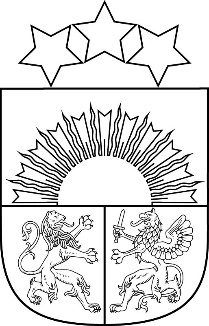 Reģ. Nr. 90000054572Saieta laukums 1, Madona, Madonas novads, LV-4801 t. 64860090, e-pasts: pasts@madona.lv ___________________________________________________________________________APSTIPRINĀTIar Madonas novada pašvaldības 27.01.2022. domes lēmumu Nr. 69(Prot. Nr. 2, 26. p.)SAISTOŠIE NOTEIKUMI Nr. 3“Par Madonas novada pašvaldības 2022.gada budžetu”Noteikumi pieņemti ar likumu noteikto pašvaldības funkciju un uzdevumu izpildes nodrošināšanai.Apstiprināt Madonas novada pašvaldības pamatbudžetu 2022. gadam              ieņēmumos  39 614 078,00  EUR apmērā.Apstiprināt Madonas novada pašvaldības pamatbudžetu 2022. gadam            izdevumos 42 879 771,00 EUR apmērā.Naudas līdzekļu un noguldījumu atlikums gada sākumā 6 179 451,00 EUR.Neatmaksātie aizņēmumi uz gada sākumu tekošajā gadā 2 242 928,00 EUR, trīs turpmākajos gados 6 734 455,00 EUR; galvojumi tekošajā gadā 650 927,00 EUR, trīs turpmākajos gados 1 733 562,00 EUR.Apstiprināt Madonas novada pašvaldības ziedojumus 2022. gadam šādā apmērā:naudas līdzekļu atlikums uz gada sākumu 9 741 EUR.Madonas novada domes priekšsēdētājs ir tiesīgs ar  piešķirt līdzekļus neparedzētiem gadījumiem līdz 2 000,00 EUR.Madonas novada pagastu pārvalžu un apvienību vadītāji un Madonas pilsētas pārvaldnieks ir tiesīgi ar  piešķirt līdzekļus neparedzētiem gadījumiem līdz 1000,00 EUR.Visus 6. un 7. punktā minētos piešķīrumus iekļaut kārtējos pašvaldības budžeta grozījumos, kurus pieņem Madonas novada dome.Noteikt, ka Madonas novada centrālās administrācijas finanšu nodaļa, budžeta ieņēmumu daļas neizpildes gadījumā, var finansēt pašvaldības  budžeta iestādes, proporcionāli budžeta ieņēmumu izpildei.Budžeta izpildītāji ir atbildīgi par piešķirto līdzekļu efektīvu un racionālu izlietojumu un finanšu disciplīnas ievērošanu.Pilnvarot pašvaldības izpilddirektoru, pārvalžu un apvienību vadītājus un Madonas pilsētas pārvaldnieku apstiprināt Madonas novada pašvaldības pasākumu, iestāžu un struktūrvienību ieņēmumu un izdevumu tāmes 2022. gadam.Domes priekšsēdētājs					A.Lungevičs